Solange der Vorrat reichtWir bestellen wie folgt:				 Ab einem Nettobestellwert von EUR 100,00 – versandkostenfrei, darunter werden EUR 12,00 (exkl. 20 % USt) in Rechnung gestellt!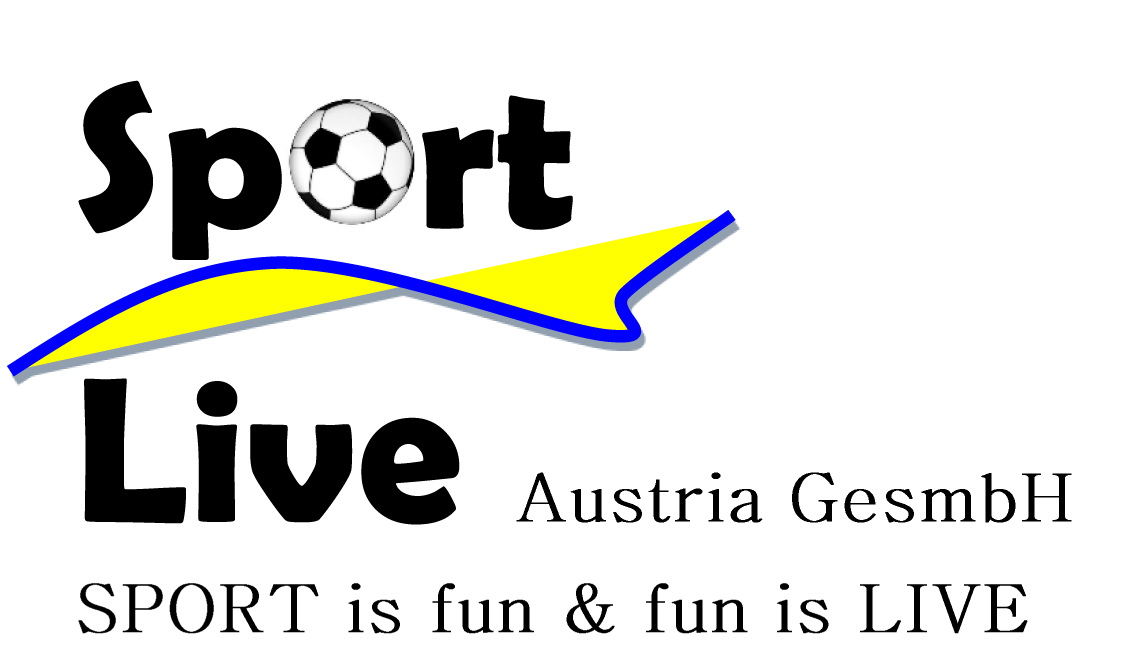 ÜFA Sportlive-AustriaBESTELLSCHEINper FAX:	+432635/6801332 per Mail: 	sportliveaustria@2533.uebungsfirmen.atKunden-Nr.
(falls vorhanden)SchuleÜbungsfirmaStraßeNachnamePLZVornameOrt
Anmerkung:
Anmerkung:Telefon
Anmerkung:
Anmerkung:Fax
Anmerkung:
Anmerkung:E-Mail